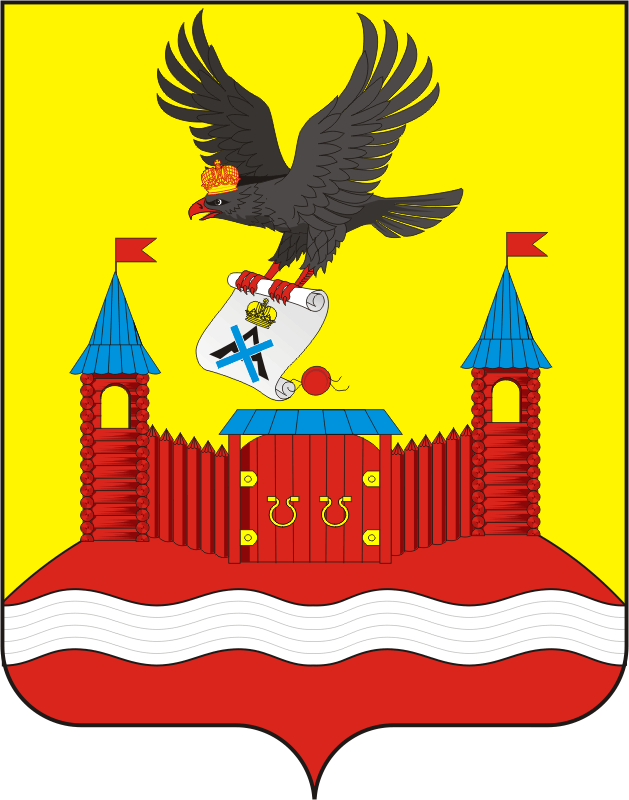 АДМИНИСТРАЦИЯ НОВОЧЕРКАССКОГО СЕЛЬСОВЕТАСАРАКТАШСКОГО РАЙОНА ОРЕНБУРГСКОЙ ОБЛАСТИП О С Т А Н О В Л Е Н И Е _________________________________________________________________________________________________________18.03.2022                                     с. Новочеркасск                                        № 22-пОб утверждении формы проверочного листа,  списков контрольных вопросов, применяемых при осуществлении некоторых видов муниципального контроля на территории  сельского поселения Новочеркасский  сельсовет Саракташского района Оренбургской области          В соответствии с Федеральным законом от 31.07.2020 №248-ФЗ «О государственном контроле (надзоре) и муниципальном контроле в Российской Федерации», постановлением Правительства Российской Федерации от 27.10.2021 № 1844 «Об утверждении требований к разработке, содержанию, общественному обсуждению проектов форм проверочных листов, утверждению, применению, актуализации форм проверочных листов, а также случаев обязательного применения проверочных листов», руководствуясь Уставом муниципального образования Новочеркасский сельсовет Саракташского района Оренбургской области:1. Утвердить форму проверочного листа, используемого при осуществлении жилищного муниципального контроля, муниципального контроля в сфере благоустройства, муниципального контроля в сфере дорожного хозяйства на территории сельского поселения Новочеркасский сельсовет Саракташского района Оренбургской области согласно приложению № 1 к настоящему распоряжению.2. Утвердить список контрольных вопросов, отражающих содержание обязательных требований, ответы на которые свидетельствуют о соблюдении или несоблюдении контролируемым лицом обязательных требований при осуществлении муниципального контроля в сфере благоустройства, согласно приложению № 2 к настоящему распоряжению.3. Утвердить список контрольных вопросов, отражающих содержание обязательных требований ответы на которые свидетельствуют о соблюдении или несоблюдении контролируемым лицом обязательных требований при осуществлении жилищного муниципального контроля, согласно приложению № 3 к настоящему распоряжению.4. Утвердить список контрольных вопросов, отражающих содержание обязательных требований, ответы на которые свидетельствуют о соблюдении или несоблюдении контролируемым лицом обязательных требований при осуществлении муниципального контроля в сфере дорожного хозяйства, согласно приложению № 4 к настоящему распоряжению.5. Настоящее постановление вступает в силу со дня его подписания.        6. Контроль за исполнением настоящего постановления оставляю за собой.Глава сельсовета                                                                         Н.Ф.СуюндуковПриложение №1  к постановлению администрации Новочеркасского сельсоветаСаракташского районаОренбургской областиот 18.03.2022 № 22-пФорма проверочного листа, используемого при осуществлении жилищного муниципального контроля, муниципального контроля в сфере благоустройства, муниципального контроля в сфере дорожного хозяйства на территории сельского поселения Новочеркасский сельсовет Саракташского района Оренбургской области Приложение №2  к постановлению администрации Новочеркасского сельсоветаСаракташского районаОренбургской областиот 18.03.2022 № 22-пСписок контрольных вопросов, отражающих содержание обязательных требований, ответы на которые свидетельствуют о соблюдении или несоблюдении контролируемым лицом обязательных требований при осуществлении муниципального контроля в сфере благоустройства«__» ______________ 20__ г.     (дата заполнения    проверочного листа)_____________________________                      __________                      ________________________________(должность лица, заполнившего                                            (подпись)                                                   (фамилия, имя, отчество      проверочный лист)                                                                                                                      (при наличии) лица, заполнившего                                                                                                                                                                                  проверочный лист)Приложение №3  к постановлению администрации Новочеркасского сельсоветаСаракташского районаОренбургской областиот 18.03.2022 № 22-пСписок контрольных вопросов, отражающих содержание обязательных требований ответы на которые свидетельствуют о соблюдении или несоблюдении контролируемым лицом обязательных требований при осуществлении жилищного муниципального контроля«__» ______________ 20__ г.     (дата заполнения    проверочного листа)_____________________________                      __________                      ________________________________(должность лица, заполнившего                                       (подпись)                                     (фамилия, имя, отчество      проверочный лист)                                                                                                                 (при наличии) лица, заполнившего                                                                                                                                                            проверочный лист)Приложение №4  к постановлению администрации Новочеркасского сельсоветаСаракташского районаОренбургской областиот 18.03.2022 № 22-пСписокконтрольных вопросов, отражающих содержание обязательных требований, ответы на которые свидетельствуют о соблюдении или несоблюдении контролируемым лицом обязательных требований при осуществлении муниципального контроля в сфере дорожного хозяйства«__» ______________ 20__ г.     (дата заполнения    проверочного листа)_____________________________                           __________                      ________________________________(должность лица, заполнившего                            (подпись)                                     (фамилия, имя, отчество      проверочный лист)                                                                                    (при наличии) лица, заполнившего                                                                                                                                            проверочный лист)Наименование вида контроля, включенного в единый реестр видов муниципального контроляНаименование контрольного органа и реквизиты нормативного правового акта об утверждении формы проверочного листаОбъект муниципального контроля, в отношении которого проводится контрольное мероприятиеФамилия, имя и отчество (при наличии) гражданина или индивидуального предпринимателя, его идентификационный номер налогоплательщика и (или) основной государственный регистрационный номер индивидуального предпринимателя, адрес регистрации гражданина или индивидуального предпринимателя, наименование юридического лица, его идентификационный номер налогоплательщика и (или) основной государственный регистрационный номер, адрес юридического лица (его филиалов, представительств, обособленных структурных подразделений), являющихся контролируемыми лицамиРеквизиты решения контрольного  органа о проведении контрольного мероприятия, подписанного уполномоченным должностным лицом контрольного органа№_____ от_______ Место (места) проведения контрольного  мероприятия с заполнением проверочного листаУчетный номер контрольного мероприятия№ _________ от___________Должность, фамилия и инициалы должностного лица контрольного органа, в должностные обязанности которого в соответствии с положением о виде контроля или должностной инструкцией входит осуществление полномочий по виду контроля, в том числе проведение контрольных  мероприятий, проводящего контрольное мероприятие и заполняющего проверочный лист№ п/пПеречень вопросов, отражающих содержание обязательных требований Реквизиты нормативно-правовых актов с указанием структурных единиц этих актовОтветы на вопросыОтветы на вопросыОтветы на вопросыОтветы на вопросы№ п/пПеречень вопросов, отражающих содержание обязательных требований Реквизиты нормативно-правовых актов с указанием структурных единиц этих актовданетнепри-мени-мопри-меча-ние1.Обеспечивается ли своевременная уборка прилегающих территорий?Решение Совета депутатов муниципального образования Новочеркасский сельсовет Саракташского района Оренбургской области от 15.01.2018 № 88 «Об утверждении Правил благоустройства территории муниципального образования Новочеркасский сельсовет Саракташского района Оренбургской области» (Глава 2 Правил)2.Соблюдаются ли требования к содержанию элементов благоустройства: своевременное устранение повреждений, санитарная очистка, ремонт, окраска?Решение Совета депутатов муниципального образования Новочеркасский сельсовет Саракташского района Оренбургской области от 15.01.2018 № 88 «Об утверждении Правил благоустройства территории муниципального образования Новочеркасский сельсовет Саракташского района Оренбургской области» (Глава 2, 3 Правил)3.Имеются ли оборудованные контейнерные площадки накопления твердых коммунальных отходов, площадки для складирования отдельных групп коммунальных отходов и крупногабаритных отходов?Решение Совета депутатов муниципального образования Новочеркасский сельсовет Саракташского района Оренбургской области от 15.01.2018 № 88 «Об утверждении Правил благоустройства территории муниципального образования Новочеркасский сельсовет Саракташского района Оренбургской области» (п.2.13, п.3.10 Правил)4.Соблюдаются ли требования по огораживанию строительных площадок, требования к ограждениям?Решение Совета депутатов муниципального образования Новочеркасский сельсовет Саракташского района Оренбургской области от 15.01.2018 № 88 «Об утверждении Правил благоустройства территории муниципального образования Новочеркасский сельсовет Саракташского района Оренбургской области» (п.2.18 Правил)5.Обеспечивается ли наличие и содержание в исправном состоянии оборудования инженерных коммуникаций?Решение Совета депутатов муниципального образования Новочеркасский сельсовет Саракташского района Оренбургской области от 15.01.2018 № 88 «Об утверждении Правил благоустройства территории муниципального образования Новочеркасский сельсовет Саракташского района Оренбургской области» (п. 2.21.4.Правил)6.Проводится ли своевременное техническое обслуживание и проведение ремонта, в том числе элементов фасадов зданий, строений и сооружений?Решение Совета депутатов муниципального образования Новочеркасский сельсовет Саракташского района Оренбургской области от 15.01.2018 № 88 «Об утверждении Правил благоустройства территории муниципального образования Новочеркасский сельсовет Саракташского района Оренбургской области» (п. 2.17.9, п. 2.20.1 Правил)7.Осуществляется ли поддержание в исправном состоянии системы уличного, дворового  и других видов освещения? Решение Совета депутатов муниципального образования Новочеркасский сельсовет Саракташского района Оренбургской области от 15.01.2018 № 88 «Об утверждении Правил благоустройства территории муниципального образования Новочеркасский сельсовет Саракташского района Оренбургской области» (п. 2.2.27, п.2.3.7, 2.9.3, Правил)8.Соблюдается ли запрет на сброс, складирование, размещение отходов и мусора, в т.ч. образовавшихся от ремонта, опиловки деревьев и кустарников, снега, грунта по территории общего пользования, придомовой территории, а также на объекты внешнего благоустройства?Решение Совета депутатов муниципального образования Новочеркасский сельсовет Саракташского района Оренбургской области от 15.01.2018 № 88 «Об утверждении Правил благоустройства территории муниципального образования Новочеркасский сельсовет Саракташского района Оренбургской области» (п. 2.1.2, 2.21.1, 3.8)9.Соблюдается ли запрет на мойку загрязненных транспортных средств возле водоразборных колонок, водных объектов и в их охранных зонах, а также в местах, не предназначенных для этих целее?Решение Совета депутатов муниципального образования Новочеркасский сельсовет Саракташского района Оренбургской области от 15.01.2018 № 88 «Об утверждении Правил благоустройства территории муниципального образования Новочеркасский сельсовет Саракташского района Оренбургской области»(п.2.1.2)10.Соблюдаются  ли требования к размещению средств информации на территории требованиям Правил благоустройстваРешение Совета депутатов муниципального образования Новочеркасский сельсовет Саракташского района Оренбургской области от 15.01.2018 № 88 «Об утверждении Правил благоустройства территории муниципального образования Новочеркасский сельсовет Саракташского района Оренбургской области»(2.1.2)11.Соблюдается ли порядок оформления разрешительной документации и порядок осуществления земляных работРешение Совета депутатов муниципального образования Новочеркасский сельсовет Саракташского района Оренбургской области от 15.01.2018 № 88 «Об утверждении Правил благоустройства территории муниципального образования Новочеркасский сельсовет Саракташского района Оренбургской области»(п.2.22)12.Соблюдение установленного правилами благоустройства требований по содержанию прилегающей территорииРешение Совета депутатов муниципального образования Новочеркасский сельсовет Саракташского района Оренбургской области от 15.01.2018 № 88 «Об утверждении Правил благоустройства территории муниципального образования Новочеркасский сельсовет Саракташского района Оренбургской области»(п. 2.10.10, 2.15.2, 2.19.1, 2.20.1) 13.Соблюдается ли запрет на повреждение и уничтожение объектов благоустройства?Решение Совета депутатов муниципального образования Новочеркасский сельсовет Саракташского района Оренбургской области от 15.01.2018 № 88 «Об утверждении Правил благоустройства территории муниципального образования Новочеркасский сельсовет Саракташского района Оренбургской области»№ п/пВопросыРеквизиты нормативно-правовых актов, которым установлены обязательные требования, с указанием структурных единиц этих актовВарианты ответаВарианты ответаВарианты ответа№ п/пВопросыРеквизиты нормативно-правовых актов, которым установлены обязательные требования, с указанием структурных единиц этих актовДАНЕТНЕТ1Наличие Устава организациич. 3 ст. 136 Жилищного кодекса РФ, ч. 1, 4 ст. 52 Гражданского кодекса РФ2Наличие договора(ов) управления многоквартирным(и) домом(ами), одобренного протокольным решением общего собрания собственников помещений, подписанного с собственниками помещений многоквартирного домач. 1 ст. 162 Жилищного кодекса РФ3Наличие лицензии на осуществление деятельности по управлению многоквартирными домамич. 1 ст. 192 Жилищного кодекса РФ4Наличие подтверждающих документов о проведении плановых осмотров технического состояния конструкций и инженерного оборудования, относящегося к общему имуществу многоквартирного домач. 1, 1.1 ст. 161 Жилищного кодекса РФ5Наличие документации на выполнение работ по надлежащему содержанию общего имущества многоквартирного домап. 3.2, 3.3, пп. 3.4.8 Правил и норм технической эксплуатации жилищного фонда, утвержденных постановлением Госстроя РФ от 27.09.2003 № 170, п. 6, 7, 8, 9 Правил оказания услуг и выполнения работ, необходимых для обеспечения надлежащего содержания общего имущества в многоквартирном доме, утвержденных постановлением Правительства РФ от 03.04.2013 № 2906План мероприятий по подготовке жилищного фонда к сезонной эксплуатации на предыдущий год и его исполнениепп. 2.1.1 Правил и норм технической эксплуатации жилищного фонда, утвержденных постановлением Госстроя РФ от 27.09.2003 № 1707Паспорта готовности многоквартирных домов к эксплуатации в зимний периодпп. 2.6.10 п. 2.6 Правил и норм технической эксплуатации жилищного фонда, утвержденных постановлением Госстроя РФ от 27.09.2003 № 1708Наличие годового отчета перед собственниками помещений многоквартирного домач. 11 ст. 162 Жилищного кодекса РФ9План (перечень работ) по текущему ремонту общего имущества жилищного фонда на текущий годпп. 2.1.1, 2.1.5, 2.2.2, п. 2.3 Правил и норм технической эксплуатации жилищного фонда, утвержденных постановлением Госстроя РФ от 27.09.2003 № 17010План (перечень работ) по текущему ремонту общего имущества жилищного фонда за предыдущий год и его исполнениепп. 2.1.1, 2.1.5, 2.2.2, п. 2.3 Правил и норм технической эксплуатации жилищного фонда, утвержденных постановлением Госстроя РФ от 27.09.2003 № 17011Наличие документации по приему заявок населения, их исполнение, осуществление контроля, в том числе организация круглосуточного аварийного обслуживанияпп. 2.2.3, п. 2.2 Правил и норм технической эксплуатации жилищного фонда, утвержденных постановлением Госстроя РФ от 27.09.2003 № 17012Соблюдение сроков полномочий правления УК (ТСЖ), определенных уставом проверяемого субъектач. 2 ст. 147 Жилищного кодекса РФ13Техническое состояние систем отопления, водоснабжения, водоотведения, электроснабжения, общего имущества многоквартирного домап. 5.2, 5.3, 5.6, 5.8 Правил и норм технической эксплуатации жилищного фонда, утвержденных постановлением Госстроя РФ от 27.09.2003 № 170, п. 17, 18, 19, 20 п. 6 Правил оказания услуг и выполнения работ, необходимых для обеспечения надлежащего содержания общего имущества в многоквартирном доме, утвержденных постановлением Правительства РФ от 03.04.2013 № 290N п/пВопрос, отражающий содержание обязательных требованийРеквизиты нормативно-правовых актов, которым установлены обязательные требования, с указанием структурных единиц этих актов Ответы на вопросыОтветы на вопросыОтветы на вопросыОтветы на вопросыданетнеприменимопримечание1Соблюдается ли состав работ по ремонту автомобильных дорог?пункт  4  статьи  16  Федерального  закона  от  08.11.2007  №257-ФЗ  «Об  автомобильных  дорогах  и  о  дорожной  деятельности  в  Российской  Федерации  и  о  внесении  изменений  в  отдельные  законодательные  акты  Российской  Федерации»;приказ Минтранса  России  от  16.11.2012  №402  «Об  утверждении  Классификации  работ  по  капитальному  ремонту,  ремонту  и  содержанию  автомобильных  дорог»  2Осуществляется ли  ремонт  автомобильных  дорог  в  соответствии  с  требованиями  технических  регламентов  в  целях  поддержания  бесперебойного  движения  транспортных  средств  по  автомобильным  дорогам  и  безопасных  условий  такого  движения,  а  также  обеспечения  сохранности  автомобильных  дорог?пункт 1  статьи  18  Федерального  закона  от  08.11.2007  №  257-ФЗ  «Об  автомобильных  дорогах  и  о  дорожной  деятельности  в  Российской  Федерации  и  о  внесении  изменений  в  отдельные  законодательные  акты  Российской  Федерации3Соблюдается ли  состав  работ  по  содержанию  автомобильных  дорог?пункт 3 статьи 17  Федерального  закона  от  08.11.2007  №  257-ФЗ  «Об  автомобильных  дорогах  и  о  дорожной  деятельности  в  Российской  Федерации  и  о  внесении  изменений  в  отдельные  законодательные  акты Российской  Федерации»;приказ  Минтранса  России  от  16.11.2012  №402  «Об  утверждении  Классификации  работ  по  капитальному  ремонту,  ремонту  и  содержанию  автомобильных  дорог4
 Согласовано  ли  разрешение  на  строительство,  реконструкцию  автомобильных  дорог  органом  местного  самоуправления?пункт  3  статьи  16  Федерального  закона  от  08.11.2007  №257-ФЗ  «Об  автомобильных  дорогах  и  о  дорожной  деятельности  в  Российской  Федерации  и  о  внесении  изменений  в  отдельные  законодательные  акты  Российской  Федерации5 Не  ухудшают ли  объекты  дорожного  сервиса  видимость  на  автомобильной  дороге,  другие  условия  безопасности  дорожного  движения,  а  также  условия  использования  и  содержания  автомобильной  дороги  и  расположенных  на  ней  сооружений  и  иных  объектов?пункт  3  статьи  22  Федерального  закона  от  08.11.2007  №  257-ФЗ  «Об  автомобильных  дорогах  и  о  дорожной  деятельности  в  Российской  Федерации  и  о  внесении  изменений  в  отдельные  законодательные  акты  Российской  Федерации»  »